Assistant Principal Development Plan READINESS CRITERIA: School Leader and AP agree on a start of year diagnosis against the School Leadership Progression and Readiness Criteria. FOCUS CRITERION:[Start of Year] Based on identified areas of growth (against current role or if none in current role, then to future anticipated role next year), identify 1-2 readiness criteria on which to focus development. Insert your goals for development.  [Throughout the Year] Reassess areas of growth and determine check-point targets. [End of Year] Reassess for final evaluation of development at end of year. 	UNPACK DEVELOPMENT PATH: What competencies, technical and adaptive skills do you need to grow in to meet the readiness criteria? What strengths can you leverage to meet the readiness criteria?STRETCH OPPORTUNITY:  CONTINUOUS 70/20/10 DEVELOPMENT:Upfront, capture a few ideas for the AP’s development plan. Revisit the plan in AP/School Leader weekly O3. Make note of progress and identify an action step for the following week. After completion of the stretch opportunity or at pre-set regional “check-points,” re-evaluate against the School Leadership Progression and Readiness Criteria to see if AP has made progress against goals [REFER TO PART II]. You will then set the next check-point goal and begin the process again. Name: Current Role: 									Anticipated Role Next School Year: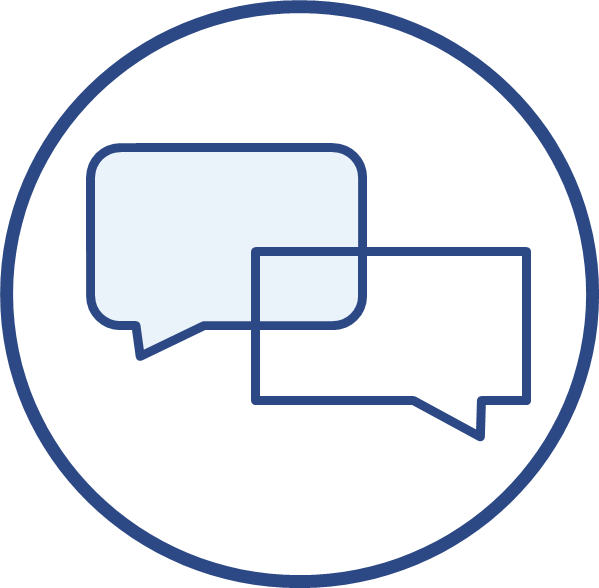 PART I: DiagnoseSchool Leader Progression and Readiness CriteriaStart of Year Diagnosis of AP1) Set vision and goals2) Relentlessly plan and prioritize3) Develop other Leaders (Teach and Insist)4) Lead school culture5) Attract, hire and retain the best talent6) Build expertise in instructional design (methods, time, curriculum) and standards7) Develop teachers to provide rigorous and high-quality instruction through the enabling systemsPART II: Plan for Strategic Development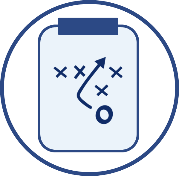 Developmental Goals based on 1-2 Focus Readiness CriteriaccDevelopmental Goals based on 1-2 Focus Readiness CriteriaStart of Year[fill in at start of year]Check-Point 1 Target[fill in at start of year]Check Point 1 Actual[fill in at check-point 1]Check Point 2 Target[fill in at check-point 1]Check Point 2 Actual[fill in at check-point 2]EOY Goal[fill in at start of year]EOY Actual[fill in at end-of-year]Readiness Criteria & Developmental Goal: [insert start of year diagnosis of the focus readiness criterion][insert target for growth on readiness criterion][insert evaluation of progress on readiness criterion][insert target for growth on readiness criterion][insert evaluation of progress on readiness criterion][insert end of year target for the focus readiness criterion][insert end of year evaluation of the focus readiness criterion]Theory of the Stretch Opportunity: If the leader is successful at X stretch opportunity, he/she will have demonstrated progress on his/her development goal Y and will move on the Readiness Criterion Z from this rating to this rating and we should see the following impact on the school. . .  If the leader is successful at _______________________________________________________________________________________________________, 
he/she will have demonstrated progress on his/her development goal _____________________________________________________________________,and will move on the Readiness Criterion ______________________________________________________________________________________________ and we should see the following impact on the school: ___________________________________________________________________________________.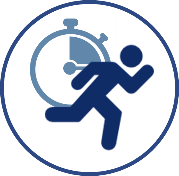 PART III: Establish 70/20/10 Development and Monitor ProgressIn the same way that you develop a teacher using action steps each week and providing coaching and support for those action steps, a School Leader should be constantly revisiting the stretch opportunity and planning for 70/20/10 development. Instead of investing heavily in planning for development on the front end, our strongest leaders are creating and adjusting development plans continuously. These AP Development Plans are more akin to a weekly observation tracker for a teacher where an action step is identified for the following week and debriefed in the next O3.   Date70% 
On-The-Job Action Step 20% 
Coach or Manager I Do/We Do/You Do Support of Action Step10% 
Formal LearningNotes on Progress from Previous Week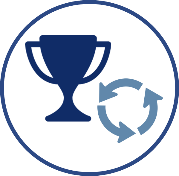 PART IV: Celebrate Success and Adjust PlansRESTART PART II: Plan and Progress MonitorComplete the boxes under “Check Point 1” You may also need to adjust your plans and revisit the following sections of this plan: UNPACK DEVELOPMENT PATHSTRETCH OPPORTUNITYCONTINUOUS 70/20/10 DEVELOPMENTRESTART PART II: Plan and Progress MonitorComplete the box under “Check Point 2” Ensure your EOY Goal is still in reach You may also need to adjust your plans and revisit the following sections of this plan: UNPACK DEVELOPMENT PATHSTRETCH OPPORTUNITYCONTINUOUS 70/20/10 DEVELOPMENT